Příklad – zjištění vzorce neznámé kyselinyUrčitá karboxylová kyselina obsahuje 2,2 % vodíku, 26,6 % uhlíku a 71,2 % kyslíku. Relativní molekulová hmotnostkyseliny je 90,034. Zjistěte empirický a molekulový vzorec sloučeniny. O jakou kyselinu se zřejmě jedná?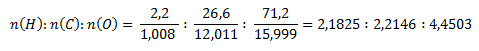 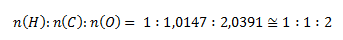   stechiometrický vzorec HCO2  45,017                    Mr= 90,034  molekulový vzorec  je C2H2O4Jedná se kyselinu šťavelovou (COOH)2.